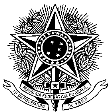 MINISTÉRIO DA EDUCAÇÃOUNIVERSIDADE FEDERAL DE PELOTAS
COORDENAÇÃO DE DESENVOLVIMENTO DE CONCURSOS - COODECPROCESSO SELETIVO ESPECÍFICO EDITAL COODEC Nº ____
COMUNIDADES QUILOMBOLAS
AUTODECLARAÇÃOEu,_________________________________________________________________________, abaixo assinado/a, de nacionalidade ____________________________, nascido/a em____/____/_____, no município de__________________________________________________________estado_______________, filho/a de ________________________________________________________________________________________ e de __________________________________________________________________________________, estado civil _______________, residente e domiciliado/a em _____________________________________, CEP nº __________________ portador/a da cédula de identidade nº_________________________, expedida em ____/____/_____, órgão expedidor __________, declaro, sob as penas da lei, que sou Quilombola vinculado/a à comunidade de ___________________________, e não conclui e nem estou matriculado em algum curso de nível superior.Estou ciente de que, em caso de falsidade ideológica, ficarei sujeito/a às sanções prescritas no Código Penal e às demais cominações legais aplicáveis._________________, _____ de _______________ de 201_._________________________________________Assinatura do/a candidato/a quilombola_________________________________________________________Assinatura do pai ou responsável, no caso de candidato/a menor de idadeCódigo Penal Estelionato: Art. 171 - Obter, para si ou para outrem, vantagem ilícita, em prejuízo alheio,induzindo ou mantendo alguém em erro, mediante artifício, ardil, ou qualquer outro meio fraudulento: Pena - reclusão, de 1 (um) a 5 (cinco) anos, e multa. Falsidade Ideológica: Art. 299. Omitir, em documento público ou particular, declaração que dele devia constar, ou nele inserir ou fazer inserir declaração falsa ou diversa da que devia ser descrita, com o fim de prejudicar direito, criar obrigação ou alterar a verdade sobre fato juridicamente relevante. Pena: reclusão de um a cinco anos, e multa, se o documento é público, e reclusão de um a três anos, e multa, se o documento é particular.MINISTÉRIO DA EDUCAÇÃOUNIVERSIDADE FEDERAL DE PELOTAS
COORDENAÇÃO DE DESENVOLVIMENTO DE CONCURSOS COODECPROCESSO SELETIVO ESPECÍFICO EDITAL COODEC Nº ___
COMUNIDADES QUILOMBOLAS
DECLARAÇÃO DE PERTENCIMENTODO/A CANDIDATO/A QUILOMBOLA PELA LIDERANÇANome completo liderança:______________________________________________________________________Documento Identidade nº: _____________________________CPF:_____________________________________ Endereço: ___________________________________________________________________________________ Nº:_________________Complemento:__________________Telefone: (____)_____________________________Distrito:_____________________________________Município/Cidade:_________________________________Estado:____________________________________________CEP:______________________________________E-mail: ______________________________________________________________________________________Eu, liderança (presidente associação quilombola, líder espiritual/agente de saúde/professor/a), atualmente ocupando o cargo de __________________________ no Quilombo______________, declaro que o/a candidato/a quilombola de nome ______________________________, inscrito/a no Processo Seletivo Específico da UFPel, possui vínculo com minha comunidade.Data: _____/_____/ 20___.______________________________________________Assinatura ou rogo do/a liderança quilombola